Филиал №1 «Метелица» МБДОУ №71 г.Пензы «Северное сияние»КОНСУЛЬТАЦИЯ ДЛЯ ПЕДАГОГОВ«ФОРМИРОВАНИЕ КУЛЬТУРЫ МЕЖНАЦИОНАЛЬНОГО ОБЩЕНИЯ В УСЛОВИЯХ ДОУ»                                                                                                     Подготовила Пагубина З.Р.,                                                                                                   воспитатель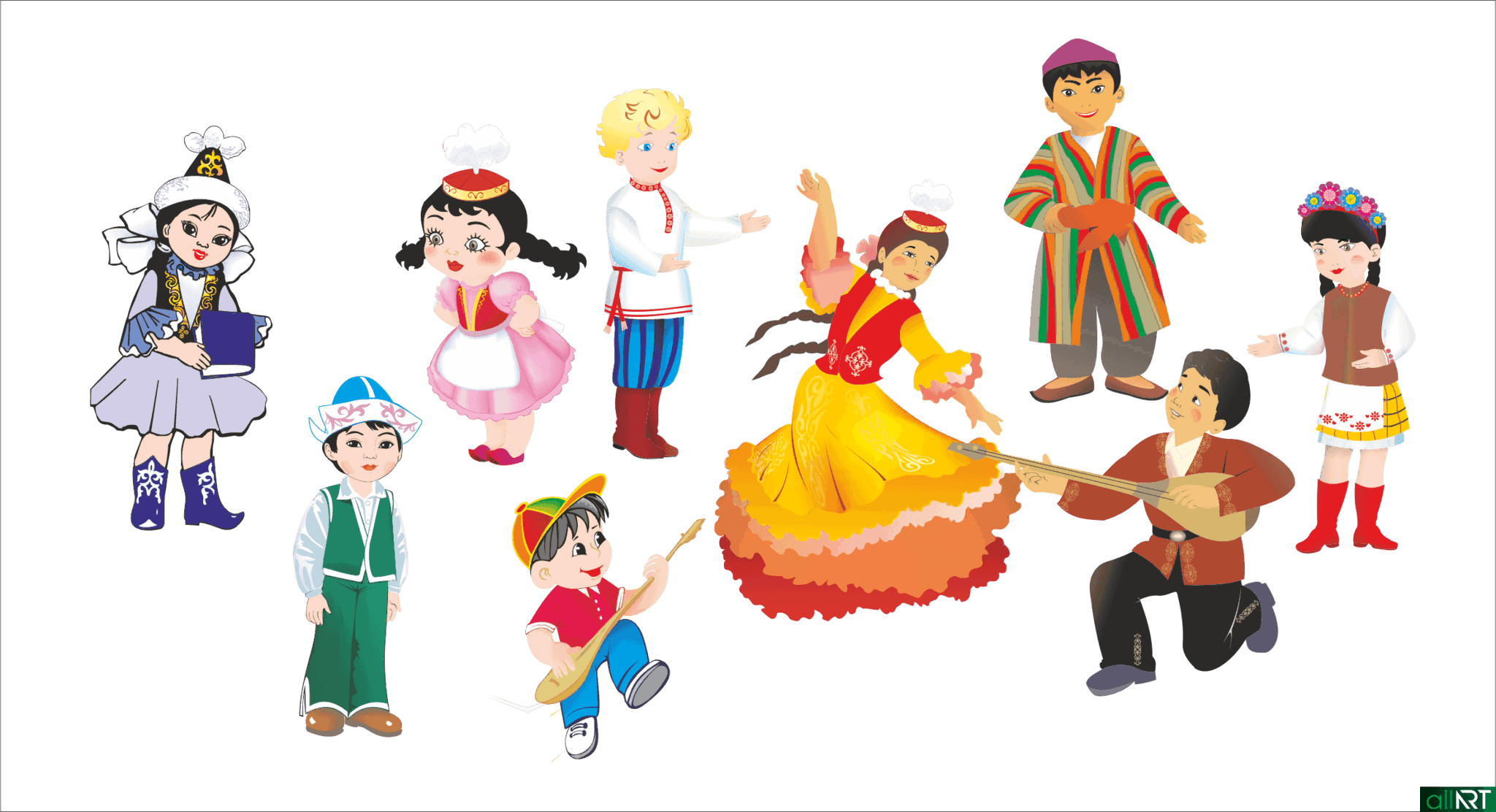                                                       Пенза, 2024Россия является многонациональной страной. Всю её территорию населяют многие десятки народов с различными самобытными культурами, разными историческими традициями, религиозными верованиями. Известно, что человек не может существовать вне общения с другими людьми, а нации не могут развиваться обособленно, вне общения друг с другом. Поэтому проблема взаимоотношений разных народов, особенно в пределах одного государства, присутствовала во все времена. В настоящее время во многих городах России с традиционным преобладанием русского населения произошли существенные изменения: повысилось число иностранных граждан приезжающих на работу или учёбу, увеличился приток трудовых мигрантов из стран ближнего и дальнего зарубежья, появилась такая категория граждан, как “вынужденные переселенцы”. В этой обстановке одним из важных условий построения позитивных отношений с представителями других национальностей является взаимодействие на основе толерантности, понимания, уважения их взглядов, мнений, традиций. Воспитание культуры межнационального общения, включающей различные компоненты и качества, в современном обществе,  возможно при особой роли дошкольных образовательных учреждений, т.к. именно здесь начинают складываться взгляды на мир, ценностные установки, накапливается личный опыт общения в больших и малых группах сверстников.Культура межнациональных отношений- это многокомпонентный феномен, который складывается на мой взгляд из следующих компонентов: толерантность;этническая просвещенность.Толерантность – означает признание самоценности любого человека. Это признание права человека быть непохожим, иным, принятие его таким, какой он есть. Толерантность есть уважение, принятие и правильное понимание богатого многообразия наших форм самовыражения и способов проявления человеческой индивидуальности. Ей способствуют знания, открытость, общение, свобода мысли, совести и убеждений. Толерантность- это гармония в многообразии. Толерантность – это миролюбие, терпимость  к  этническим,  религиозным, политическим,  конфессиональным,   межличностным разногласиям,   признание возможности равноправного существования «другого».Таким образом, проблему толерантности можно  отнести  к  воспитательной проблеме. Проблема культуры общения — одна из самых острых в образовательном процессе, да  и  в обществе  в  целом.  Прекрасно  понимая,  что  мы  все  разные  и  что надо воспринимать другого человека таким, какой он есть, мы не всегда ведем  себя корректно и адекватно. Важно быть терпимым по отношению друг  к  другу,  что очень непросто. «Педагогика сотрудничества» и «толерантность» — те  понятия, без которых невозможны какие-либо преобразования в современном образовании.Этнокультурное просвещение предполагает введение  дошкольника изначально в родную для него, а затем в иные культуры. При этом у ребёнка должна быть сформирована готовность признавать этнокультурные различия как что-то позитивное, которая затем должна развиться в способность к межэтническому пониманию и диалогу. Таким образом, образование должно донести до сознания  дошкольников тот факт, что этнокультурное многоцветие, есть и будет, важно внушить дошкольникам мысль, что разные индивидуальные качества людей (цвет кожи, вероисповедание, национальность) лишь дополняют друг друга, составляя многообразный и поэтому прекрасный мир.На сегодняшний день на территории Пензенской области проживают представители более 80 народов. Самые многочисленные национальные группы — русская, татарская, чувашская. Большинство воспитанников Филиала №1 «Метелица» МБДОУ детского сада №71 г.Пензы  являются русскими , но с каждым годом представителей других национальностей становится все больше. Поэтому перед педагогами ДОУ стоят следующие задачи:формировать уважение к другим народам и культурам, готовность к деловому сотрудничеству и взаимодействию, совместному решению общечеловеческих проблемнаучить уважать любого человека, представителя иной социокультурной группыстимулировать желание познавать разные культурыформировать толерантность к этническим культурам, учить предотвращать или творчески преодолевать конфликтыформировать знания, умения и навыки поведения толерантного, принимающего, позитивно-активного в отношениях с другими этносами, народами, нациями.Методика воспитания культуры межнационального общения базируется на знании воспитателей особенностей детей, отношений между ними. При организации работы по воспитанию культуры межнационального общения педагогам необходимо знать и учитывать: а) индивидуальные особенности каждого ребенка, особенности воспитания в семье, семейной культуры; б) национальный состав коллектива учащихся; в) проблемы в отношениях между детьми, их причины; г) культурные особенности окружающей среды под воздействием которой складываются межнациональные отношения среди детей и в семьях. Изучив и проанализировав ситуацию, педагоги ведут поиск эффективных форм воспитания у дошкольников культуры межнационального общения, определяют конкретное содержание этой работы.Проведение ряда мероприятий направленных на формирование культуры межнациональных отношений,  рассчитана на взаимодействие всех участников образовательного процесса – детей, педагогов и родителей. Это и  традиционные праздники «День матери», «День отца», Новый год, тематические досуги и развлечения, спортивные мероприятия «Игры народов мира», «Папа, мама, я - спортивная семья», развлечение «Народы Пензенского края», беседы, семинары, организация экскурсий в православные храмы и мусульманскую мечеть в том числе и виртуальных; различные конкурсы народного творчества, экскурсионные походы и поездки по местам родного края.  Эффективным средством воспитания может быть этнографический музей, созданный в результате совместной поисковой работы педагогов, обучающихся и родителей с целью воспитания памяти о нашем прошлом, нравственных ценностях, формирования представлений о быте, культуре, образе жизни своего народа, воспитания бережного отношения к предметам старины. Дети, родители и педагоги не только собирают и изучают этнографический материал, знакомятся с историей, культурой и искусством народа, но и сами изготавливают копии предметов быта, шьют и демонстрируют модели национальной одежды. В современном мире цифровые ресурсы дают возможность онлайн- общения с другими детскими садами, городами и даже странами. Мы имеем возможность познакомиться с культурой разных народов, традициями и обычаями. Надо помнить, что сохраняя прошлое, мы создаем будущее!  